от 14.11.2017  № 1746О внесении изменений в постановление администрации Волгограда от 03 декабря . № 1682 «О создании межведомственной комиссии по обследованию мест массового пребывания людей на территории Волгограда»Руководствуясь статьями 7, 39 Устава города-героя Волгограда, администрация ВолгоградаПОСТАНОВЛЯЕТ:1. Внести в состав межведомственной комиссии по обследованию мест массового пребывания людей на территории Волгограда (далее – комиссия), утвержденный постановлением администрации Волгограда от 03 декабря . № 1682 «О создании межведомственной комиссии по обследованию мест массового пребывания людей на территории Волгограда», следующие изменения:1.1. Вывести из состава комиссии Салтанова Г.А.1.2. Ввести в состав комиссии Голованова Олега Петровича – начальника оперативного отдела Управления Министерства внутренних дел Российской Федерации по городу Волгограду членом комиссии.2. Настоящее постановление вступает в силу со дня его официального опубликования.И.о. главы администрации                                               И.С.Пешкова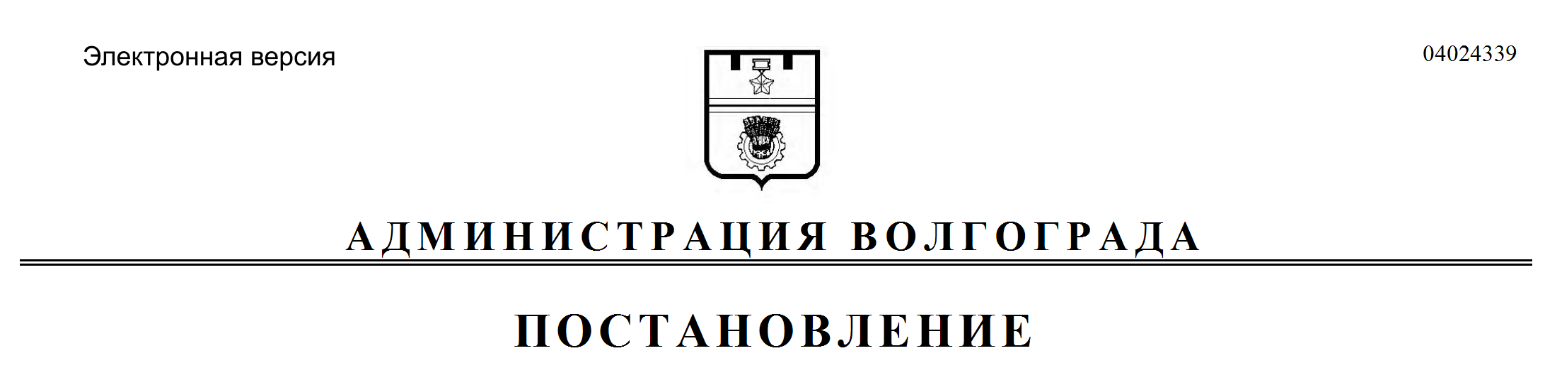 